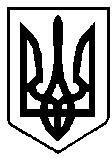 УКРАЇНАРІВНЕНСЬКА ОБЛАСТЬм. ВАРАШР О З П О Р Я Д Ж Е Н Н Яміського голови17  січня   2022 року			                                     № 7/РОД-1100/22Про нагородження грамотою виконавчого                                                              комітету міської ради та грошовою винагородою	За вагомий внесок у забезпечення охорони громадського порядку та профілактики злочинності у місті Вараш, допомогу органам правопорядку, у складі громадського формування з охорони громадського порядку та державного кордону «Вараська муніципальна варта», відповідно до Положення про Грамоту виконавчого комітету Вараської міської ради, затвердженого рішенням Вараської міської ради 19.10.2018 № 1169, рішення Вараської міської ради від 15.12.2020 № 35 «Про затвердження міської програми з відзначення до державних, професійних та місцевих свят, ювілейних дат, заохочення за заслуги перед Вараською міською територіальною громадою на 2021-2025 роки», протоколу засідання комісії з питань нагородження виконавчого комітету Вараської міської ради від 17.01.2022  № 1/ПТ-1100-36/22, враховуючи лист  громадського формування з охорони громадського порядку та державного кордону «Вараська муніципальна варта» від 12.01.2022 № 36, керуючись пунктом 20 частини четвертої статті 42 Закону України «Про місцеве самоврядування в Україні»:		1. Нагородити членів громадського формування з охорони громадського порядку та державного кордону «Вараська муніципальна варта» грамотою виконавчого комітету Вараської міської ради та грошовою винагородою в розмірі 500,00 (п’ятсот) гривень кожного: 	Андрєєва Сергія Григоровича	  	Галдуна Сергія Костянтиновича	Єрофєєву Марію Вікторівну 	Рибчинчука Михайла Ростиславовича	 	Шапошнікова Олександра Сергійовича.2	2. Відділу бухгалтерського обліку та звітності виконавчого комітету міської ради провести відповідні розрахунки в межах вимог чинного бюджетного законодавства згідно з пунктом 1 цього розпорядження.	 3. Контроль за виконанням розпорядження залишаю за собою.Міський голова                                                                  Олександр МЕНЗУЛ